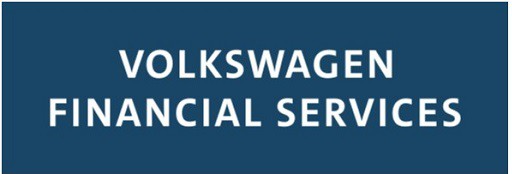 Smluvní stranySmlouva o operativním leasingu	Číslo: 1413707ŠkoFIN s.r.o., se sídlem Pekařská 6, 155 00 Praha 5, Česká republika, IČ: 45805369, DIČ: CZ45805369zapsaná v obchodním rejstříku u Městského soudu v Praze, oddíl C, vložka 11881na straně poskytovatele leasingu jako „Společnost“na straně příjemce leasingu jako „Klient“uzavírají dle § 1746 odst. 2 občanského zákoníku tuto Smlouvu o operativním leasingu („dále jen „Smlouva“), za níže uvedených podmínek. Společnost přenechává na základě Smlouvy klientovi do užívání dopravní prostředek specifikovaný níže (dále jen „Předmětné vozidlo“).Předmětné vozidloTyp/model:Nové/ojeté:Barva vozu:Doplňkovávýbava:Podmínky smlouvy	Cenové podmínkyMěna smlouvy:Varianta kalkulace:Doba leasingu:Počet km za rok:Počet km za dobu leasingu:Volná hranice km za dobu leasingu: Práva a povinnosti smluvních stranPořizovací cena vozu bez DPH Pořizovací cena vozu vč. DPH Měsíční leasingová splátka bez DPH:DPH:Měsíční leasingová splátka vč. DPH: Sazba za každý přejetý km (bez DPH): Sazba za každý nedojetý km (bez DPH):Nedílnou součástí této Smlouvy jsou Obchodní podmínky společnosti ŠkoFIN s.r.o. pro poskytování operativního leasingu verze OPOLVSS2206, pokud před podpisem této Smlouvy Klient již přijal a akceptoval tuto verzi jako účinnou pro všechny smlouvy o operativním leasingu silničních vozidel uzavřené mezi Klientem a Společností; v opačném případě jsou nedílnou součástí této Smlouvy Obchodní podmínky společnosti ŠkoFIN s.r.o. pro poskytování operativního leasingu verze OPOLVSS2112 („OPOL“), Ceník úkonů (dostupný na www.vwfs.cz/sazebnik), Specifikace rozsahu služeb uvedená v příloze č. 1 této Smlouvy.Klient podpisem této Smlouvy potvrzuje, že před podpisem této Smlouvy obdržel OPOL, podrobně se s nimi seznámil, souhlasí s obsahem OPOL a potvrzuje, že podmínky stanovené v OPOL jsou závazné pro poskytnutí operativního leasingu dle této Smlouvy, jeho splácení a pro všechny další okolnosti smluvního vztahu mezi Společností a Klientem. Klient bere na vědomí a souhlasí, že OPOL činí nedílnou součást této Smlouvy uzavírané mezi Společností a Klientem a že jsou pro Klienta závazné. Klient prohlašuje, že se seznámil s Driver setem dostupným na internetových stránkách Společnosti, přijímá jej a souhlasí s jeho zněním.V otázkách výslovně neupravených touto Smlouvou se smluvní strany řídí příslušnými ustanoveními zákona č.89/2012 Sb. občanský zákoník v platném znění. Smluvní strany se dohodly, že pro smluvní vztah založený touto Smlouvou se ust. § 1799 a § 1800 zákona č. 89/2012 Sb. neuplatní. Aniž by byla dotčena jakákoli ustanovení této Smlouvy, strany na sebe přebírají nebezpečí změny okolností v souladu s § 1765 odst. 2 zákona č. 89/2012 Sb. Strany dále prohlašují, že žádná z nich se nepovažuje za slabší stranu ve vztahu k ostatním stranám dle příslušných ustanovení zákona č. 89/2012 Sb.Klient bere na vědomí, že hodnoty spotřeby pohonných hmot a emisí oxidu uhličitého (CO2) uvedené v dokumentaci k vozidlu jsou platné pro vozidlo v konfiguraci, jak bylo dodáno výrobcem ze sériové výroby. Jakékoliv použití příslušenství či doplňkové výbavy do/na vozidlo může ovlivnit hodnoty spotřeby pohonných hmot a emisí oxidu uhličitého (CO2) uvedené v dokumentaci k vozidlu.Pro účely této Smlouvy se „Referenční sazbou“ rozumí sazba specifikovaná v čl. 1.13. OPOL. Jestliže ke dni převzetí Předmětného vozidla Klientem bude splněna následující podmínka: výše Referenční sazby oproti její výši ke dni uzavření této Smlouvy bude vyšší nejméně o 0,5 procentního bodu, je Společnost oprávněna jednostranně zvýšit měsíční leasingovou splátku uvedenou v této Smlouvě až o 15% její hodnoty uvedené v této Smlouvě. Pokud Společnost uplatní zvýšení měsíční leasingové splátky z důvodu splnění této podmínky, bude nová výše měsíční leasingové splátky, kterou je Klient povinen Společnosti hradit po dobu trvání Smlouvy, Klientovi sdělena v prvním daňovém dokladu vystaveném Společností po převzetí vozidla Klientem.V Praha 5Dne22.11.2022V Praha 5Dne22.11.2022Společnost:za ŠkoFIN s.r.o.Klient:zaGenerováno programem ProFIN plus, verze 3.9.22305.1 verze šablony SMLO-OLVSS-NEW_2206.3, verze smlouvy 8, 22112022144632ŠkoFIN s.r.o. │ VOLKSWAGEN FINANCIAL SERVICESsídlemPekařská 6	IČ: 45805369korespondenční adresaVOLKSWAGEN FINANCIAL SERVICES	T +420 224 992 410155 00 Praha 5	DIČ: CZ 45805369	Evropská 866/63	E fleet@vwfs.czkorespondenční adresaVOLKSWAGEN FINANCIAL SERVICES	T +420 224 992 410155 00 Praha 5	DIČ: CZ 45805369	Evropská 866/63	E fleet@vwfs.czKlientČíslo klienta:Jméno a příjmení / Název: firmy:IČ/RČ/datum naroBydliště/sídlo/místo podnikání:Název a sídlo banky:Číslo účtu:Zastoupený:Jméno a příjmení:	Ing. Barnabáš KrešneJméno a příjmení:	Ing. Barnabáš KrešneJméno a příjmení:Rodné číslo:	6410256754Rodné číslo:Číslo OP/pasu:	213059785Číslo OP/pasu: